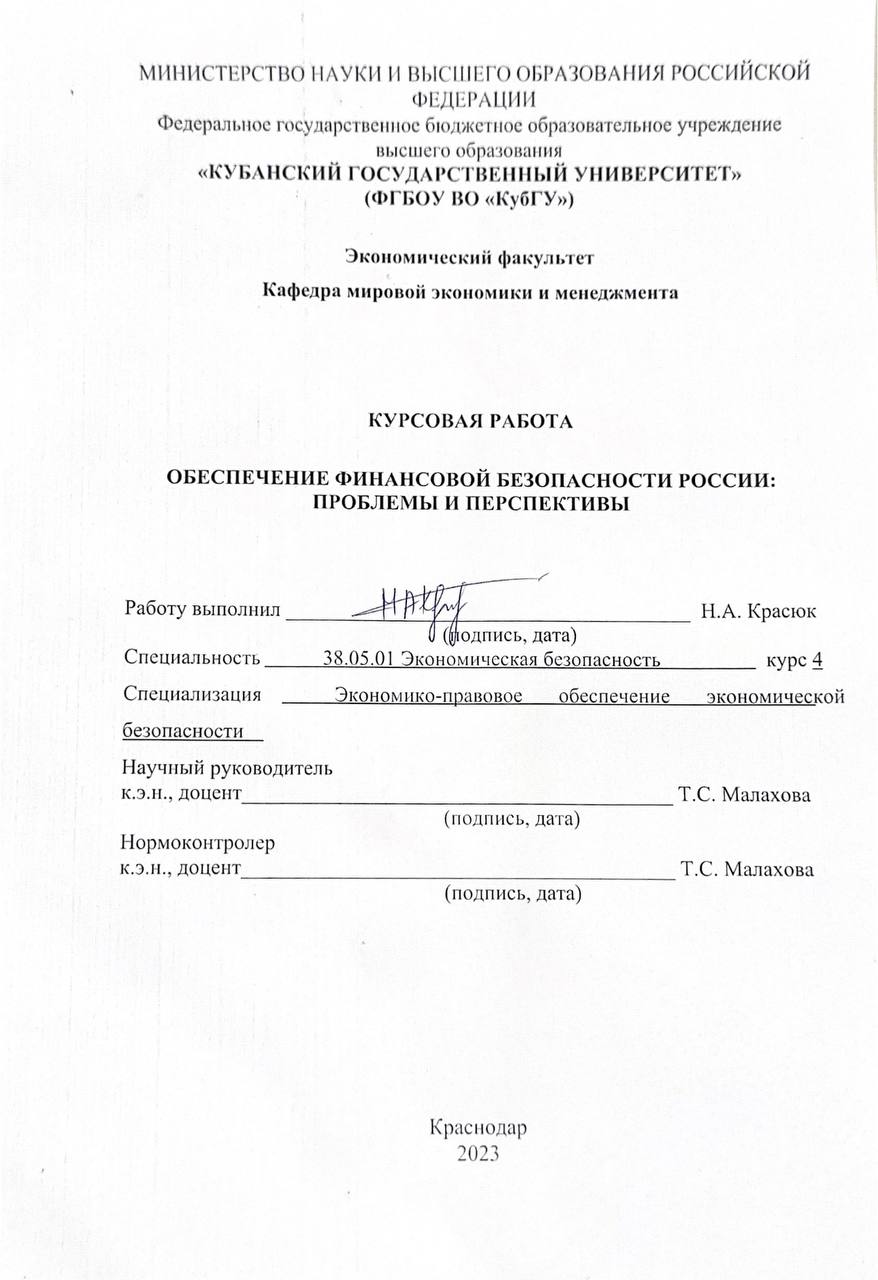 ВВЕДЕНИЕС повышением степени открытости российской экономики, изменяющейся расстановкой сил на мировой арене, усилением конкуренции на мировом рынке проблемы обеспечения экономической безопасности становятся все более актуальными. Одним из основных компонентов экономической безопасности государства является финансовая безопасность. Данная категория включает безопасность государственного бюджета, безопасность системы налогообложения, безопасность финансово-денежной системы, а также валютную безопасность, инвестиционную и др. В связи с этим оценка финансовой безопасности государства связана с обнаружением и анализом реальных и потенциальных угроз безопасности в различных ее составных элементах. По этой причине финансовая безопасность должна иметь определенный запас прочности на случай непредвиденных и чрезвычайных обстоятельств для того, чтобы государственные органы могли оперативно и своевременно отреагировать на возникновение угроз и нейтрализовать факторы, способствующие их развитию и предотвратить социально-экономические потери. Актуальность данной темы обусловлена важностью финансовой безопасности государства как фактора устойчивого функционирования финансовой системы и финансового рынка страны, без которого невозможно дальнейшее наращивание экономического и научно-технического потенциала России, призванного обеспечить достойное место страны в мире.Целью данной курсовой работы является исследование современного состояния финансовой безопасности России и перспектив ее укрепления.Достижение поставленной цели обусловило необходимость решенияследующих взаимосвязанных задач:определить понятие и сущность финансовой безопасности и выявить принципы ее осуществления;исследовать систему финансовой безопасности и составляющие ее элементы;проанализировать основные факторы, обеспечивающие финансовую безопасность России;оценить современное состояние уровня российской финансовой безопасности;выявить возможные угрозы и предложить комплекс мер, направленных на нейтрализацию новых вызовов финансовой безопасности РФ.Объектом исследования является финансовая безопасность Российской Федерации.Предметом исследования являются экономические отношения между субъектами финансовой системы с целью обеспечения финансовой безопасности России.Информационной базой исследования являются научные публикации отечественных специалистов, таких как Е.В. Каранина, Ш.М. Магомедов, М.В. Чистякова, Л.В. Иваницкая и других, официальные сайты федеральных служб, нормативно-правовые акты РФ.Курсовая работа состоит из введения, 3 глав, заключения, списка использованных источников.1 Теоретические аспекты исследования финансовой безопасности РФ1.1 Финансовая безопасность государства: понятие, сущностьВ экономической литературе трудно найти системное определение такого понятия как «финансовая безопасность», но при этом отмечается, что финансовая безопасность предстает в качестве видового понятия по отношению к родовому понятию «экономическая безопасность» и субвидовым понятием по отношению к категории «национальная безопасность». С учетом господствующего положения, занимаемого финансовой составляющей в современной экономике, специалисты наделяют финансовую безопасность свойством диффузности, в связи с проникновением во все сферы экономики, а также характеризуют ее как экономику, управляемую через финансовые механизмы, с помощью финансовых рычагов, финансовых стимулов и в финансовых целях. Иными словами, финансовая безопасность сопряжена с каждым сектором и отраслью экономики, подвержена общеэкономическим, конъюнктурным влияниям и, в свою очередь, оказывает на них свое воздействие [15].Несмотря на сложность в определении, финансовая безопасность обуславливается различными подходами, в частности:с позиции ресурсно-функционального подхода, финансовая безопасность – защищенность финансовых интересов субъектов хозяйствования на всех уровнях финансовых отношений; обеспеченность домашних хозяйств, предприятий, организаций и учреждений, регионов, областей, секторов экономики государства финансовыми ресурсами, достаточными для удовлетворения их потребностей и выполнение соответствующих обязательств;с точки зрения статики, финансовая безопасность – такое состояние финансовой, денежно-кредитной, валютной, банковской, бюджетной, налоговой, инвестиционной, таможенно-тарифной и фондовой систем, которые характеризуются сбалансированностью, стойкостью к внутренним и внешним отрицательным влияниям, способностью предупредить внешнюю финансовую экспансию, обеспечить эффективное функционирование национальной экономической системы и экономический рост;в контексте нормативно-правового регламентирования финансовая безопасность предусматривает создание таких условий функционирования финансовой системы, при которых, во-первых, фактически отсутствует возможность направлять финансовые потоки в незакрепленные законодательными нормативными актами сферы их использования и, во-вторых, до минимума снижена возможность злоупотребления финансовыми ресурсами.Большинство ученых сходятся во мнении, что финансовая безопасность выступает важнейшим элементом экономической безопасности государства, является основным условием способности государства осуществлять самостоятельную финансово-экономическую политику в соответствии со своими национальными интересами.Рассмотрим точки зрения разных исследователей на проблему определения «финансовой безопасности» [22].По мнению В. П. Охапкина, финансовую безопасность необходимо определять как безопасность, которая имеет влияние на все отрасли экономики государства. Поскольку деньги являются эквивалентом стоимости любых товаров, они, из-за цены, являются фактором, способным дестабилизировать экономическое положение в стране. Деньги – это не только бумажные или монетные знаки обмена, покупки или продажи, но и безналичные переводы, и ценные бумаги (акции, векселя, сертификаты, облигации), определяющие финансовое состояние государства. В этой связи огромное значение имеет банковская система страны, которая реализует все операции, касающиеся обращения денег и ценных бумаг. Именно банки способны стабилизировать или дестабилизировать финансовое положение государства.В. Ф. Гапоненко определяет финансовую безопасность, как состояние финансово-кредитной сферы, которое характеризуется сбалансированностью, устойчивостью к внутренним и внешним негативным воздействиям, способностью этой сферы обеспечивать эффективное функционирование национальной экономической системы и экономический рост [17].Н. В. Манохина дефинирует данную категорию следующим образом: финансовая безопасность – это состояние и готовность финансовой системы государства к своевременному и надежному финансовому обеспечению экономических потребностей в размерах, достаточных для поддержания необходимого уровня экономической и военной безопасности страны [1].М. Арсентьева представляет финансовую безопасность России как деятельность государства и всего общества, направленную на осуществление общенациональной идеи, на защиту национальных ценностей и национальных интересов через поддержание финансовой стабильности, выражающейся сбалансированностью финансов, достаточной ликвидностью активов и наличием необходимых денежных, валютных, золотых и иных резервов. К критериям и параметрам состояния экономики, отвечающим требованиям экономической безопасности относятся устойчивость финансовой системы и эффективное государственное регулирование экономических процессов. Таким образом, финансовая безопасность – это:защищенность финансовых интересов на всех уровнях финансовых отношений;определенный уровень независимости, стабильности и стойкости финансовой системы страны в условиях влияния на нее внешних и внутренних дестабилизирующих факторов, которые составляют угрозу финансовой безопасности;способность финансовой системы государства обеспечить эффективное функционирование национальной экономической системы и постоянное экономическое возрастание.Обеспечение финансовой безопасности – это система специфических мер, отличных от общих мер управления финансами, направленных, прежде всего, на укрепление финансовой дисциплины, в основе которой лежит исполнение закрепленных в законодательстве прав и обязанностей участником финансовых правоотношений. При этом необходимо указать, что финансовая дисциплина должна поддерживаться эффективным законодательством, способным обеспечить противостояние проблемам и противодействовать финансовым правонарушениям. В системе обеспечения финансовой безопасности важнейшим направлением деятельности органов государственной власти является выявление, пресечение финансовых правонарушений и, как конечный результат, неотвратимое наказание нарушителей финансового законодательства. Финансовая безопасность государства – основное условие его способности осуществлять самостоятельную финансово-экономическую политику в соответствии со своими национальными интересами. Финансовая безопасность государства состоит в способности:обеспечивать устойчивость экономического развития государства, платежно-расчетной системы и основных финансово-экономических параметров;нейтрализовать воздействие мировых финансовых кризисов и преднамеренных действий мировых акторов (государств, транснациональных корпораций и др.), теневых (кланово-корпоративных, мафиозных и др.) структур на национальную экономическую и социально-политическую систему;предотвращать крупномасштабную утечку капиталов за границу, «бегство капитала» из реального сектора экономики;предотвращать конфликты между властями разных уровней по поводу распределения и использования ресурсов национальной бюджетной системы;наиболее оптимально для экономики страны привлекать и использовать средства иностранных заимствований;предотвращать преступления и административные правонарушения в финансовых правоотношениях (в том числе легализацию – отмывание – доходов, полученных преступным путем) [15].Таким образом, финансовая безопасность является подсистемой экономической безопасности, рассматривается в различных аспектах и имеет множество определений, но в целом предполагает взаимодействие составляющих ее элементов, обеспечивающих стабильное развитие государства и защиту национальных интересов.1.2 Система финансовой безопасности страны и принципыее осуществленияФинансовая безопасность является важнейшим элементом экономической безопасности страны в современных условиях. Именно поэтому одной из важнейших проблем обеспечения экономической безопасности государства является состояние его финансовой системы (государственного бюджета и других институтов), способность этой системы обеспечивать государство финансовыми средствами, достаточными для выполнения внутренних и внешних функций. Финансовая безопасность является основным условием способности государства осуществлять самостоятельную финансово-экономическую политику, направленную на достижение финансового благополучия государства [12].Финансовую безопасность государства можно исследовать в двух аспектах:Внешнем, который затрагивает финансовый суверенитет страны, уровень независимости национальной финансовой системы от воздействия финансово-кредитных организаций международного уровня и транснационального капитала;Внутреннем, где безопасность финансовой сферы определяется совершенством правовой, организационной и институциональной базы, политической стабильностью, уровнем рисков рыночной конъюнктуры, масштабами теневой экономики и уровнем коррупции в государстве [9].Являясь чрезвычайно сложной многоуровневой системой, финансовая безопасность образована рядом подсистем, различающихся собственной структурой и логикой развития. В наиболее общем виде можно выделить следующие ее составляющие: бюджетную, налоговую, долговую, безопасность банковской системы, валютную, денежно-кредитную, инвестиционную безопасность и финансовую безопасность страхового и фондового рынка [16].Под понятием бюджетная безопасность следует понимать состояние обеспечения платежеспособности государства с учетом баланса доходов и расходов государственного и местных бюджетов и эффективности использования бюджетных средств. В целом бюджетная безопасность государства предопределяется размером бюджета, уровнем перераспределения ВВП через бюджет, размером, характером и уровнем дефицита бюджета, методами финансирования последнего, масштабами бюджетного финансирования, процессом бюджетного формирования, своевременностью принятия и характером кассового выполнения бюджета, уровнем бюджетной дисциплины.Налоговая безопасность государства определяется эффективностью налоговой политики государства, которая может оптимально объединять фискальные интересы государства и индивидуальные, корпоративные интересы налогоплательщиков. С позиций фискальной достаточности проблема налоговой безопасности сводится к обеспечению государства таким объемом налоговых поступлений, которые являются оптимально необходимыми в соответствии с требованиями провозглашенной экономической доктрины. При этом следует помнить, что на фискальную безопасность государства влияют многочисленные налоговые, часто необоснованные, льготы. Вместе с тем, налоговая безопасность государства предусматривает оптимизацию уровня налогообложения, ведь чрезмерное повышение нормы налогообложения приводит к увеличению теневой экономики, свертыванию легального бизнеса, массового уклонения от уплаты налогов, а затем – к сокращению налоговой базы [12].Долговая безопасность государства – определенный уровень государственной внутренней и внешней задолженности с учетом стоимости ее обслуживания и эффективности использования внутренних и внешних заимствований и оптимального соотношения между ними, достаточного для решения необходимых социально-экономических потребностей, которая дает возможность сохранить стойкость финансовой системы страны к внутренним и внешним угрозам, обеспечить относительную независимость государства, сохраняя при этом экономическую возможность страны осуществлять выплаты на погашение основной суммы и процентов без угрозы утратить суверенитет, одновременно поддерживая надлежащий уровень платежеспособности и кредитного рейтинга [10].Сущность финансовой безопасности банковской системы состоит в обеспечении наиболее эффективного использования ресурсного потенциала, создании благоприятных условий для реализации экономических интересов банковских учреждений, предупреждении внутренних и внешних угроз банковской системы, создании условий ее стабильного и эффективного функционирования.Валютную безопасность государства необходимо рассматривать с двух точек зрения. Во-первых, это степень обеспеченности государства необходимыми валютными средствами, которых достаточно для выполнения международных обязательств страны, и накопления необходимого объема валютных резервов с целью поддержания стабильности национальной денежной единицы. Во-вторых, это состояние курсообразования, максимально защищающее страну на международных валютных рынках, и создающее условие для развития экспорта, поступления иностранных инвестиций и интеграции страны в мировую экономику.Безопасность денежного-кредитного обращения – это такое состояние денежно-кредитной системы, которая характеризуется стабильностью денежной единицы, доступностью кредитных ресурсов и таким уровнем инфляции, которая обеспечивает экономический рост и повышение реальных доходов населения. При этом величина ссудного процента может быть достаточной для насыщения трансакционного спроса на деньги и перехода к политике «длинных денег», а размер денежной массы должен быть достаточным для обслуживания ею хозяйственных оборотов [5].Инвестиционная безопасность – достижение уровня инвестиций, который дает возможность оптимально удовлетворять текущие потребности экономики в капитальных вложениях по объему и структуре с учетом эффективного использования и возвращения средств, которые инвестируются, оптимального соотношения между размерами иностранных инвестиций в страну и отечественных за границу, поддержания положительного национального платежного баланса. Вместе с тем, с точки зрения обеспечения финансовой безопасности государства, формирование системы инвестиционной безопасности в стране обязательно следует осуществлять с учетом необходимости соблюдения взвешенной антиинфляционной политики, достижения сокращения бюджетного дефицита [10].Финансовая безопасность фондового рынка – это оптимальный объем капитализации данного рынка (учитывая представленные на нем ценные бумаги, их структуру и уровень ликвидности), способный обеспечить стойкое финансовое состояние эмитентов, владельцев, покупателей, организаторов торговли, торговцев, институтов общего инвестирования, посредников (брокеров), консультантов, регистраторов, депозитариев, хранителей и государства вообще. Оценивая безопасность фондового рынка в целом, надо вести речь о безопасности рынка государственных ценных бумаг и рынка корпоративных ценных бумаг, а также его сегментов: рынков акций, облигаций, векселей, казначейских обязательств, сберегательных сертификатов, биржевого и внебиржевого рынков [25].Под финансовой безопасностью страхового рынка в целом, и конкретного страхователя в частности, следует понимать такой уровень обеспеченности страховых компаний финансовыми ресурсами, которые дали бы им возможность в случае необходимости возместить оговоренные в договорах страхования убытки их клиентов и обеспечить эффективное функционирование. Финансовая безопасность рынка страховых услуг, которая зависит от многих объективных и субъективных, внутренних и внешних факторов, прежде всего, определяется состоянием его развития, финансовой результативностью и эффективностью деятельности. Вместе с тем она обусловлена и реальным финансовым состоянием субъектов хозяйствования.Возможности системы финансовой безопасности во многом зависят от принципов ее построения, взаимодействия элементов, применяемых средств и способов.Определение и безусловное соблюдение принципов организации финансовой безопасности является предпосылкой создания и эффективной деятельности системы обеспечения безопасности финансово-кредитной сферы. При этом к таким принципам относятся:необходимость разработки и принятия государственной стратегии обеспечения финансовой безопасности в составе соответствующих концепций и программ;определение и утверждение на государственном уровне национальных интересов финансовой безопасности;определение приоритетов и основных направлений государственной политики в сфере финансовой безопасности;наличие совокупности основных критериев финансово-кредитной сферы с точки зрения соблюдения ее безопасности;необходимость определения пороговых значений индикаторов экономической безопасности и их сравнения с текущим состоянием;определение и четкое выполнение функций и полномочий субъектов системы финансовой безопасности;необходимость структурного формирования и правового оформления системы финансовой безопасности;постоянный мониторинг основных индикаторов безопасности финансово-кредитной сферы [7].Исходя из вышеупомянутого, можно сделать выводы о том, что понятие финансовой безопасности имеет широкое толкование, суть которых сводится к обеспечению финансовой независимости страны и ее противостоянию различным угрозам. Кроме того, финансовая безопасность является чрезвычайно сложной многоуровневой системой, образованной рядом подсистем, каждая из которых имеет собственную структуру и логику развития.1.3 Особенности нормативно-правовой базы в области обеспечения финансовой безопасности страныПервостепенной задачей любого современного государства является обеспечение стабильного функционирования страны и создание условий для ее социально-экономического развития. Все это достигается в том случае, когда создана надежная экономическая система, способная быстро адаптироваться к постоянно меняющимся условиям. В современных реалиях развитие любого государства происходит в жестко выстроенных условиях. Всеобщая трансформация и глобализация экономик мира вынуждает выстраивать такую систему, которая смогла бы успешно обеспечивать динамическое и эффективное развитие государства. Важная роль отводится обеспечению финансовой безопасности страны. Именно финансовая система является основой для реализации основных задач, стоящих перед любым современным государством [2].Обеспечение надлежащего уровня финансовой безопасности государства является одной из первостепенных задач любого государства. Уровень финансовой безопасности является критерием оценки эффективности, рациональности и законности проводимых действий государства. Обеспечение финансовой безопасности является важной составляющей его независимости на мировой арене, а также способности противостоять различным угрозам. Все это создает условия для эффективного функционирования, что благоприятно отражается на уровне социально-экономического развития государства и его населения [2].Разнообразие подходов к определению сущности финансовой безопасности государства вызывает споры среди ученых в различных областях. Так, финансовая безопасность рассматривается не только с точки зрения экономики, но и нашла отражение в социологии, философии, политологии. Также следует отметить, что в последнее время большое внимание определению сущности финансовой безопасности страны уделяют правоведы. В современной экономической литературе выделяют три основных подхода: ресурсно-функциональный, статический и нормативно-правовой подходы. Однако ввиду большого количества взглядов на данную категорию, возникает необходимость некоторой доработки и вычленения новых подходов. Так, проведенный анализ трактовок термина «финансовая безопасность государства» дает возможность, помимо имеющихся подходов, выделить следующие, всесторонне характеризуют исследуемую категорию (рисунок 1).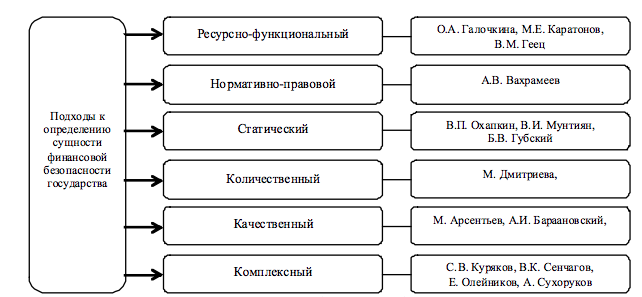 Рисунок 1 – Подходы к определению сущности финансовой безопасности государства [13]Комплексный подход объединяет в себе черты сразу несколько подходов, что позволяет характеризовать финансовую безопасность государства с различных сторон и учитывать всю сложность и многогранность данного понятия. «Среди характерных черт можно выделить: защищенность и стабильность финансовой системы, ее устойчивость к угрозам, сбалансированность и эффективность всех составляющих, контроль за законностью и т. д.». Изучение теоретических основ процесса обеспечения финансовой безопасности государства, невозможно без выявления базисных элементов — объекта, предмета, субъектов и принципов построения. Так, объектом финансовой безопасности государства является финансовая система, представляющая собой сложный, многоуровневый и многокомпонентный механизм. При этом следует отметить, что финансовая система создается в целях поддержания и улучшения уровня социально-экономического развития государства. Определение субъектов финансовой безопасности является важным процессом при обеспечении прозрачности и законности финансовой системы. Среди основных субъектов финансовой безопасности стоит выделить государство, различные финансовые институты, регионы, население, а также мировые сообщества. Следует отметить, что государство обеспечивает функционирование всей финансовой системы, выступая в качестве законодательной, исполнительной и судебной власти.Нормативно-правовая база представляет собой систему официальных письменных документов, представляющих собой общеобязательное государственное постоянное или временное предписание, принимаемое в определенной форме правотворческим органом. Основное назначение документов нормативно-правовой базы состоит в закреплении правовой информации, в придании словам юридического значения и в доведении правил поведения до адресата. Нормативно-правовая база любой сферы хозяйственной деятельности в Российской Федерации опирается на иерархическую структуру, в которую входят: – Конституция РФ;– международные договоры;– кодексы;– федеральные законы;– законодательство субъектов РФ;– нормативно-правовые акты органов местного самоуправления.Несмотря на жесткую иерархическую структуру, нормативно-правовая база является живым и гибким организмом, реагирующим на внутренние и внешние возмущения, с момента своего возникновения претерпевает изменения и дополнения; документы, теряющие актуальность, отменяются и возникают новые. Сохраняются только жесткие требования к ним. Нормативно- правовая база должна обеспечивать: 1) государственный суверенитет РФ;2) самостоятельное развитие РФ;3) конкурентоспособность РФ на мировом рынке;4) самосохранение и самозащиту РФ.Согласно классификации нормативно-правовых документов Совета Безопасности РФ, нормативно-правовая база экономической безопасности является частью нормативно-правовой базы национальной безопасности и представлена следующими документами: – Экологическая доктрина Российской Федерации (одобрена распоряжением Правительства РФ от 31 августа 2002 г. № 1225-р); – Основы государственной политики Российской Федерации в Арктике на период до 2020 года и дальнейшую перспективу (утв. 18 сентября 2008 г. № Пр – 1969); – Доктрина продовольственной безопасности Российской Федерации (утв. Указом Президента Российской Федерации от 30 января 2010 года № 120); – Водная стратегия Российской Федерации на период до 2020 года (утв. распоряжением Правительства РФ от 27 августа 2009 г. № 1235-р); – Климатическая доктрина Российской Федерации (утв. распоряжением Президента РФ от 17 декабря 2009 г. № 861-рп); – Энергетическая стратегия России на период до 2030 года (утв. распоряжением Правительства РФ от 13 ноября 2009 г. № 1715-р); – Транспортная стратегия Российской Федерации на период до 2030 года (утв. распоряжением Правительства Российской Федерации от 22 ноября 2008 г. № 1734-р (в редакции распоряжения Правительства Российской Федерации от 11 июня 2014 г. № 1032-р). Нормативно-правовая база экономической безопасности РФ на международном уровне представлена документами, регламентирующими международные экономические отношения. Российская Федерация является действующим членом в 16 международных организациях. Экономическое сотрудничество в рамках ШОС, БРИКС и ЕЭС закреплено участниками в стратегических документах. В целях развития международных экономических отношений происходят изменения внутрироссийского законодательства с целью приближения к международным правовым нормам. Усилия по совершенствованию нормативно-правовой базы в данной области направлены на углубление имплементации международных правовых норм в российское законодательство. Угрозы экономической безопасности в международной сфере проявляются в попытках помешать экономическому росту России и нарушить ее тесные экономические связи с Европой, Центральной Азией и другими регионами. База в области национальной экономической безопасности обширна и соответствует основным требованиям национальной безопасности: устойчивость – нормирующее и регламентирующее действие Конституции РФ и федеральных законов, развитие – стратегические документы. Однако в России до сих пор не сформирована единая нормативно- правовая система, которая регламентировала бы вопросы экономической безопасности. В области законодательства национальной экономической безопасности необходимо решать такие проблемы, как наличие противоречий между федеральным и региональным законодательством, нечеткое распределение ответственности между регионами и федеральным центром. Серьезную опасность представляют собой угрозы в информационной сфере, выраженные в стремлении некоторых государств к доминированию в мировой информационной системе и в попытке нарушить нормальное функционирование информационных ресурсов. Вопросы обеспечения национальной безопасности являются приоритетными и требуют особого внимания. Национальные интересы в сфере экономики характеризуются следующими направлениями: ускорение темпов роста ВВП, повышение конкурентоспособности экономики и обеспечение роста благосостояния и качества жизни населения [6]. Региональная экономическая безопасность основывается на нормативно-правовых актах субъектов РФ и их собственных программах поддержки бизнеса. Нормативно-правовая база экономической безопасности Российской Федерации постоянно совершенствуется. В настоящее время разрабатываются стратегии регионального развития для каждого региона в отдельности. Разработка стратегий регионального развития как метод децентрализованного нормативно-правового регулирования применяется ввиду особенностей экономического развития регионов. Децентрализованное нормативно-правовое регулирование способствует сокращению количества управляющих звеньев, снижению бюрократических проволочек при принятии нормативно-правовых актов в интересах регионов и упрощает взаимодействие государства и бизнеса. Однако излишняя децентрализация может стать причиной усиления влияния местной власти на экономические субъекты региона, появлению коррупции, возникновению разногласий между регионами. Практика показывает, что много противоречий возникает в сфере местного самоуправления. Документы местного законодательства, зачастую, расплывчаты и неточны в ряде своих положений. Указанные выше проблемы могут быть предпосылками для возникновения угроз экономической безопасности субъектов РФ. Уровень частной экономической безопасности представляет собой защиту физических и юридических лиц, а также помощь в развитии по государственным программам. Таким образом, концепция экономической безопасности Российской Федерации формировалась под воздействием наследия прошлых экономических проблем и недоработок. Сегодня существует системный подход к обеспечению экономической безопасности, реализуемый в соответствии с Стратегией национальной безопасности. 2 Анализ и оценка современного состояния финансовой безопасности России: проблемы и противоречия2.1 Анализ современного состояния финансовой безопасности страныСогласно одной из методик оценки финансовой безопасности, бюджетно-налоговую безопасность характеризуют такие показатели, как коэффициент бюджетной обеспеченности населения, отношение дефицита (профицита) консолидированного бюджета к объему ВВП, уровень покрытия доходов расходами и т.д. Показатели безопасности валютно-денежной системы включают такие коэффициенты как уровень монетизации, долю наличности в ВВП, отношение объема золотовалютного запаса к ВВП, уровень инфляции, прирост денежной массы. Уровень безопасности кредитно-банковской системы определяется соотношением совокупных активов банковской системы к ВВП, рентабельностью собственного капитала банков, долей нерезидентов в совокупных активах банковской системы [12]. Индикаторами инвестиционной безопасности являются: доля прямых иностранных инвестиций к ВВП, отношение инвестиций в основной капитал к ВВП и другие. К показателям долговой безопасности относят: отношение внешнего и внутреннего государственного долга к ВВП, отношение общего объема государственного долга к ВВП, отношение внутреннего долга к налоговым поступлениям, отношение государственного внешнего долга РФ к годовому объему экспорта товаров и услуг и т.д. Рассмотрим некоторые показатели, характеризующие уровень финансовой безопасности кредитно-банковской и долговой подсистем. Индикаторы безопасности кредитно-банковской системы приведены в таблице 1. Таблица 1 – Показатели, характеризующие безопасность кредитно-банковской системы [9]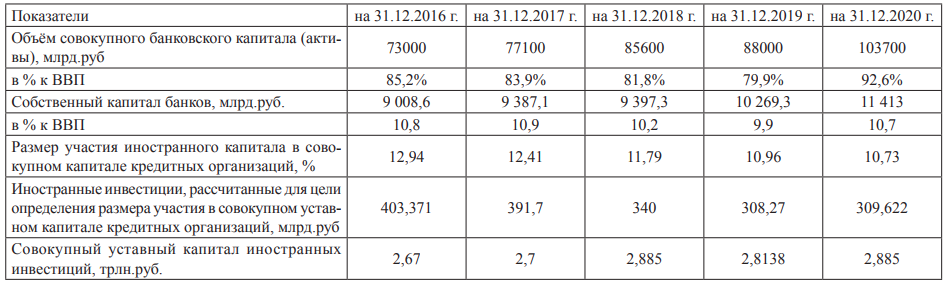 Показатели, характеризующие уровень финансовой безопасности в банковском секторе, свидетельствуют о довольно благоприятной обстановке в данной сфер. Учитывая проблемы, с которыми столкнулась банковская система в острый пандемийный период и меры поддержки, оказанные на ее фоне государством, активы демонстрируют уверенный рост, особенно ярко проявленный в 2020 году. Исследуя показатели долговой безопасности, необходимо в первую очередь рассмотреть ситуацию, складывающуюся на рынке заимствований (рисунок 2, 3). 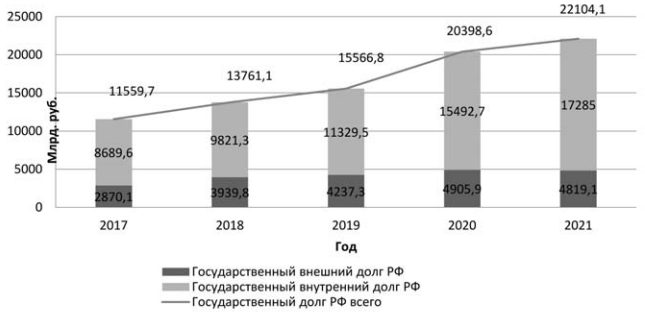 Рисунок 2 – Объем государственного долга РФ, млрд. руб. [9]Объем государственного долга России в 2020 году увеличился на 5,4 трлн руб., однако его показатели не превысили безопасный уровень. Важно уточнить, что показателем безопасного уровня госдолга является как его общий объем, так и разумная стоимость обслуживания и сбалансированная структура без пиков платежей. Согласно закону о федеральном бюджете на 2021 год, предельный уровень госдолга по отношению к прогнозируемому объему ВВП должен составить 20,4%. В этом случае Россия останется в числе стран с наиболее низким показателем долговой нагрузки госдолга. Поэтому уровни вблизи 20% от ВВП представляются безопасными. 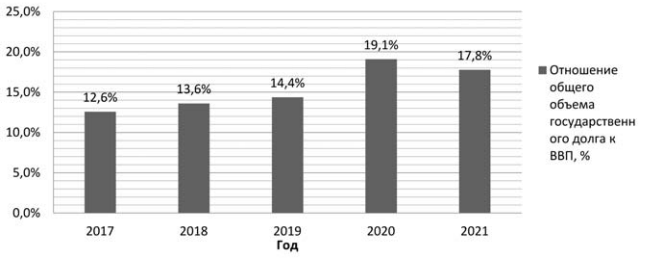 Рисунок 3 – Отношение общего объема государственного долга к ВВП, % [9]Традиционно в структуре государственного долга преобладает внутренний долг. Его доля за исследуемый период колеблется от 74 до 78%. В 2020 году общий объем государственного долга возрос на 30% по сравнению с предыдущим годом, что было вызвано необходимостью осуществления заимствований в связи с обострением эпидемиологической ситуацией в стране. В целом, долговую политику России можно охарактеризовать как весьма умеренную, значительно уступающую по объемам заимствованиям развитым странам. Государственный долг РФ по-прежнему остается одним из самых низких в мире. Пороговое значение в 20% от объема ВВП, установленное в целях обеспечения долговой безопасности, не было превышено в течение всего периода исследования, включая и кризисный 2020 год, характеризовавшийся рекордным объемом заимствований (рисунок 5). 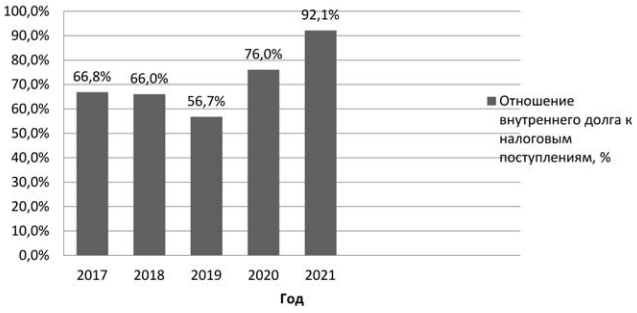 Рисунок 5 – Отношение внутреннего долга к налоговым поступлениям, %Показатели отношения внутреннего долга к налоговым поступлениям и внешнего долга к объему экспорта также свидетельствуют о последствиях существенного роста внутреннего долга, обусловившего рост показателя на 20% в 2019 году и на 16% в 2020 году и о довольно спокойной ситуации в аспекте анализа внешнего долга РФ (рисунок 6).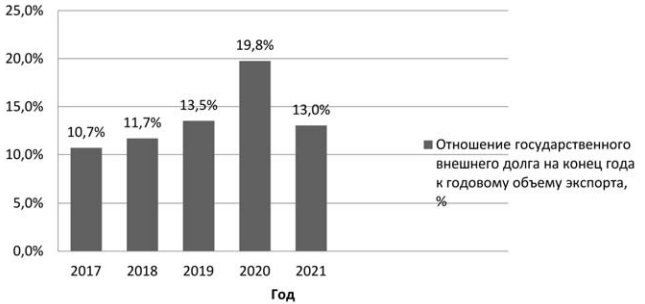 Рисунок 6 – Отношение государственного внешнего долга на конец года к годовому объему экспорта, %Таким образом, можно сделать вывод, что к началу 2022 года уровень финансовой безопасности страны, характеризующийся показателями состояния кредитно-банковской сферы и долгового рынка, находился в рамках приемлемых значений. Однако, это не означает отсутствие системных проблем, оказывающих влияние на снижение уровня финансовой безопасности в целом. 2.2 Оценка финансовой системы России в современных условиях В рамках выявления факторов и угроз, оказывающих воздействие на состояние финансовой безопасности государства особое внимание, необходимо уделить информационной безопасности, как одной из составляющих национальной безопасности страны в целом. Особое внимание на сегодняшний день уделяется рассмотрению информационной безопасности во взаимосвязи с финансовыми процессами, поскольку функционирование финансовой системы в техническом и технологическом плане базируется на использовании передовых информационных технологий. В современных условиях информационная безопасность оказывает прямое и непосредственное влияние на финансовую безопасность, охватывая все ее подсистемы и фактически, определяя вектор их развития. Информационное пространство, включающее информационные продукты и технологии, служит основной движущей силой развития всех финансовых процессов [19]. На сегодняшний день в связи с отключением отечественных банков от международной системы банковских переводов SWIFT, массовым уходом с российского рынка разработчиков программного обеспечения как никогда актуальна задача внедрения информационных продуктов, повышающих эффективность и результативность финансового сектора страны. Учитывая резко возросший уровень внешних угроз, спровоцировавших обострение проблем, характерных для финансовой системы страны необходимо осуществлять постоянный мониторинг уровня финансовой безопасности и своевременно разрабатывать рекомендации по устранению негативных воздействий на отдельные ее подсистемы. В этих целях необходимо рассмотреть основные показатели, характеризующие состояние отдельных подсистем финансовой безопасности. ВВП России в 2022 г. в абсолютном выражении составил 151,5 трлн руб. в текущих ценах, следует из данных Росстата [8]. Спад экономики составил 2,1% – это меньше, чем предполагал прогноз социально-экономического развития России (минус 2,9%). Еще в середине января президент России Владимир Путин отмечал, что, по предварительным данным, ВВП в 2022 г. снизился на 2,5%. Банк России также оценивал спад ВВП в 2,5%. Снижение ВВП из-за санкций оказалось не таким глубоким, как в пандемийном 2020 году (тогда показатель сократился на 2,7%).В отраслевом разрезе рост индекса физического объема добавленной стоимости показали сельское, лесное хозяйство, охота, рыболовство (на 6,6%), строительство (на 5%), гостиницы и рестораны (на 4,3%), государственное управление (на 4,1%), информация и связь (на 0,6%), добыча полезных ископаемых (на 0,4%), отмечается в материалах. На снижении показателя сказалось сокращение в оптовой и розничной торговле (на 12,7%), водоснабжении, водоотведении и утилизации отходов (на 6,8%), обрабатывающих производствах (на 2,4%), в транспортировке и хранении (на 1,8%), следует из данных ведомства.Доля расходов домашних хозяйств на конечное потребление сократилась до 46,9% в 2022 г. по сравнению с 49,2% в 2021 г., следует из данных Росстата. Расходы на конечное потребление сектора государственного управления, напротив, выросли на 2,8%.В структуре основных компонентов ВВП в 2022 г. увеличилась доля чистого экспорта (с 9,3 до 12,8%) за счет существенного превышения цен экспортируемых топливно-энергетических продуктов над ценами импорта, говорится в комментарии ведомства. В структуре ВВП по источникам доходов снизилась доля оплаты труда до 39,6% в 2022 г. с 40,1% в 2021 г. и доля чистых налогов на производство и импорт – до 8,2% с 10,0%, отмечается в данных Росстата. Доля валовой прибыли возросла до 52,2% с 49,9%. Результаты оказались лучше во многом благодаря росту госрасходов, высоким показателям нефтегазового сектора, строительства и сельского хозяйства.Таким образом, можно говорить, что спад российской экономики на фоне масштабных санкций был низким и меньше, чем предполагалось институтом социально-экономического развития России. Следует также отметить, что спад ВВП из-за санкций оказался меньше, чем в пандемийный 2020 г.2.3 Влияние внешних и внутренних угроз на обеспечение финансовой безопасности РоссииФинансовая безопасность страны регулярно подвергается негативному воздействию со стороны внешней и внутренней среды, что обуславливает необходимость выявления факторов, влияющих на изменения состояния ее подсистем. Так, стабильность функционирования финансовой системы страны напрямую зависит от характера кредитно-финансовой политики, направленной на мобилизацию и эффективное распределение финансовых ресурсов, политического климата в стране, а также степени проработанности правового обеспечения, регламентирующего финансовые процессы. Угрозы, влияющие на финансовую безопасность страны, также подразделяются на внутренние и внешние. Внутренние угрозы чаще всего вызваны недальновидной или нерациональной финансовой политикой, осуществляемой финансовыми государственными институтами, устанавливающими основные «правила игры» на финансовых рынках и, по сути, диктующими условия распределения финансовых ресурсов внутри страны. Отсутствие плановости и глубокой аналитической работы в вопросах финансовой деятельности со стороны органов власти, экономические преступления, коррупция на местах, слабая проработка правового обеспечения финансовых процессов, все это влечет за собой формирование финансовой системы страны несоответствующей внутренним потребностям общества [14]. Внешние угрозы, как правило, определяются объемом финансовой помощи международных финансовых организаций, влияющей на финансовый суверенитет страны, состоянием политической ситуации, обусловливаемой характером взаимоотношений государства с другими странами, а также политическими интересами, реализуемыми внутри обществ. К специфическим внешним угрозам, характерным для России, следует отнести санкционное давление, впервые примененное в качестве инструмента экономического воздействия в 2014 году и достигшее своего апогея к весне 2022 года. Учитывая санкционное давление, предпринятое по отношению к России начиная с 2014 года финансовая система страны оказалась загружена серьезными угрозами, значительно усугубившими ее текущее состояние. К их числу можно отнести: 1. Высокий уровень технологической зависимости в информационной сфере, повлекший за собой проблемы с обновлением программного обеспечения, заменой оборудования, обслуживающего финансовые процессы. 2. Проблема, связанная с выводом капиталов за рубеж, обусловившая необходимость деофшоризации российской экономики. По данным ЦБ чистый отток капитала из России в 2021 г. вырос на 42,8% по сравнению с предыдущим годом и составил $72 млрд, тогда как аналогичный показатель в 2020 году составил $50,4 млрд. против $22,1 млрд. в 2019 г. 3. Показатели денежной массы, удерживаемые ЦБ на столь низком уровне (66 659,7 млрд. руб. по состоянию на 1 марта 2022г.), что финансово-кредитная система испытывала трудности в обеспечении денежными средствами простого воспроизводства основного капитала. 4. Отсутствие мер по обеспечению устойчивости валютного рынка в части защиты его от спекулятивных операций. 5. Поддержание ключевой ставки на достаточно высоком уровне, влекущее сокращение объема кредитных ресурсов и, как следствие, ограничивающее развитие производства, спад инвестиционной активности и т.д. 6. Отсутствие единой системы планирования, позволяющей определить стратегические цели развития финансовой системы и обеспечить их достижение с помощью научных методов, направленных на рациональное формирование и распределение финансовых ресурсов. Таким образом, можно сделать вывод, что имеющиеся нерешенные проблемы негативным образом сказались на финансовой безопасности страны, экономика которой попала под действие жестких санкций. В настоящее время необходимо не только отвечать на новые вызовы, направленные против национальной безопасности России, но также и решать задачи в финансовой сфере, накопившиеся за последние годы вследствие невнимательного отношения к угрозам финансовой безопасности, половинчатости решений, предпринятых в плане их ликвидации, а также отсутствия системы стратегического планирования. В целях укрепления национальной экономики, усиления финансовой независимости государства необходим комплекс мероприятий, взаимосвязанных по целям и задачам, направленный на развитие всех подсистем финансовой безопасности и выведение их на качественно новый уровень развития. 3 Направления обеспечения финансовой безопасности России в современных условиях3.1 Практические рекомендации по развитию финансовой     системы РоссииДля эффективного обеспечения финансовой безопасности необходимо своевременно выявлять и нейтрализовывать негативные условия. Основываясь на сущности и природе возникновения угроз, государство должно определиться с направлениями и задачами по обеспечению безопасности финансовой деятельности. Выработка специальных мер по выявлению и предотвращению негативных последствий имеют первостепенное значение в системе финансовой безопасности страны [1]. Если говорить об эффективности деятельности налоговой системы РФ, то следует отметить, что налоговый потенциал для стимулирования экономики в нашей стране реализован крайне слабо. Чрезмерная налоговая нагрузка на физических лиц и организации малого и среднего бизнеса в совокупности с жесткой финансовой централизацией при доминировании фискальных интересов государства создает ситуацию, при которой существенная часть налоговых доходов «утекает» в теневую экономику. Как выход из сложившейся ситуации, необходимо поддержание такого уровня налоговой нагрузки, который, с одной стороны, не создает препятствий для устойчивого экономического роста, с другой – отвечает потребностям в доходах бюджета для предоставления государственных услуг. Минфину стоит провести инвентаризацию всех налогов на предмет соразмерности налоговой нагрузки текущим условиям ведения бизнеса. Также следует обратить внимание на недостаточную конкретику правовых норм Налогового кодекса РФ, порождающую бюрократию и чрезмерно сложный для налогоплательщика подход к расчету и уплате налогов [11].В отношении такого явления как бегство капитала из России могут быть предложены следующие мероприятия:Усовершенствовать валютное и финансовое законодательство с целью ужесточения контроля над финансовыми и валютными операциями;Усилить открытость информации о хозяйственной деятельности компаний;Создать орган, который будет осуществлять борьбу с «теневым» капиталом, препятствуя незаконному оттоку денежных средств [7].Что касается иностранных инвестиций в реальный сектор экономики, то для решения этой проблемы в первую очередь нужно изучить конкретное состояние в области привлечения данных средств в настоящих российских условиях, рассмотреть экономическую и законодательную базы, обеспечивающие инвестиционный климат в стране. Учитывая серьезное технологическое отставание российской экономики по большинству позиций, России необходим иностранный капитал, который мог бы принести новые технологии и современные методы управления, а также способствовать развитию отечественных инвестиций. Опыт многих развивающихся стран доказывает, что создание собственных передовых технологий начинается с освоения технологий, принесенных иностранным капиталом [16].Помимо общего улучшения инвестиционной ситуации России в число необходимых мер должны войти:Создание реально действующей системы льгот для иностранных инвесторов;Создание стабильного экономического и внешнеторгового законодательства;Снижение налогового бремени и упрощение структуры налогов;Создание механизмов страхования иностранных инвестиций.Опыт развитых стран и ситуация на мировом рынке долговых обязательств свидетельствуют о том, что России для эффективного управления не столько государственным, сколько совокупным внешним долгом требуется решить следующие задачи: Усилить мониторинг основных показателей внешней долговой устойчивости и контроль за финансовым состоянием системообразующих предприятий;Оптимизировать структуру внешнего долгового портфеля, продолжая ориентировать его на рынок внутренних заимствований, его развитие [26].Из названных угроз финансовой безопасности и направлений их нейтрализации следует, что только актуальная законодательная база, четкое выполнение всех задач, прописанных в ней, постоянный мониторинг, контроль и прогнозирование ситуации в мире и в стране позволят в быстроменяющейся обстановке эффективно оберегать государство от вызовов и угроз и обеспечивать финансовую безопасность.В целях повышения уровня финансовой безопасности в отдельных ее подсистемах в качестве ответа на санкции на сегодняшний день реализован ряд мероприятий (таблица 2), направленных на серьезную трансформацию всей финансовой сферы. Принятые меры позволили стабилизировать ситуацию на финансовых рынках в краткосрочном периоде, однако следует обозначить ряд текущих проблем, влияющих на эффективность функционирования финансовой системы в целом. В частности, мера, касательно финансирования отдельных проектов по льготным ставкам кажется недостаточной для активизации экономики. В целях увеличения инвестиционной активности, обеспечение роста промышленного производства, необходимо сформировать стабильные денежные потоки, способные насытить ресурсами экономику страны. В этой связи остро встает вопрос о необходимости снижения ключевой ставки Центрального банка, ограничивающей объем денежного предложения. Закрытие части публичных данных, введенное из-за санкций, отрицательно скажется на функционировании фондового рынка, поскольку значительно затруднит анализ и оценку показателей, позволяющих спрогнозировать денежные потоки и в целом, негативным образом повлияет на процессе планирования финансовых и экономических процессов. Таблица 2 – Меры, направленные на укрепление финансовой безопасности России 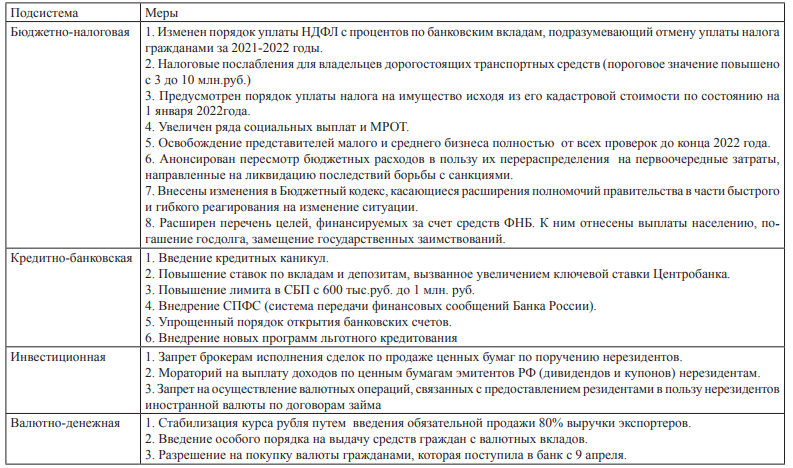 Также следует отметить отсутствие системы стратегического экономического планирования, что значительно затрудняет концентрацию финансовых ресурсов на достижении приоритетных целей развития финансовой системы. Разработка рекомендаций по формированию новой стратегии финансового рынка – весьма непростая задача, а существующий потенциал надежности финансовой системы во многом предопределяет необходимость сохранения существующей политики. Тем не менее фундаментальные проблемы, такие как недостаточность долгосрочных финансовых ресурсов, отток капитала из нашей страны, высокая волатильность остаются нерешенными, а значит, требуется рассмотрение и альтернативных подходов, так называемых асимметричных стратегий, пока не столь популярных среди финансистов.Инициативы, нацеленные на стимулирование развития экономики. Новые экономические условия 2020 г., связанные с пандемией и последующими шоками как со стороны спроса, так и предложения, диктуют необходимость дополнительного согласования бюджетно-налоговой и денежно-кредитной политики. Однако возможности развивающихся стран по снижению ставок рефинансирования несопоставимы с возможностями развитых стран. Количественное смягчение продолжается двенадцатый год. Только за 2020 г. мировые центральные банки влили в мировую экономику 7 трлн долл. США, а на очереди – еще 6 трлн долл. США. При этом денежная эмиссия доллара США, евро и некоторых других резервных валют распространяется не только на США, Европу, но и на другие страны мира, центральные банки которых держат эти валюты в качестве резервов. Россия пока лишена такой возможности, а значит, и объемы денежной эмиссии не должны превышать разумных пределов, и снижение ставки рефинансирования не может продолжаться без снижения привлекательности рубля как актива. Таким образом, расширение денежной массы находится на приемлемом для кризисного года уровне, при этом происходит незначительный рост инфляции. Постепенное снижение ставки рефинансирования защищает интересы крупного бизнеса и является необходимым, но недостаточным условием для развития всей экономики. Тем не менее, учитывая, что доступ к иным источникам финансирования кроме банковского кредита у частного бизнеса ограничен, расширение возможности кредитования по доступным ставкам даст импульс развитию частного бизнеса.Денежно-кредитная политика с небольшими корректировками процентных ставок без возможности получить дешевую денежную массу в регионах фактически дает возможность пользоваться льготным финансированием только крупным полугосударственным компаниям федерального уровня. В условиях нарастающих требований к управлению банковскими рисками получение дешевого фондирования средними банками проблематично, поскольку эти банки вынуждены предлагать более высокие ставки для привлечения средств граждан и компаний (по сравнению с крупными банками), в то время как возможности понижения ставок по кредитам малому и среднему бизнесу практически исчерпаны. При этом возможности снижения ставки рефинансирования должны быть ограничены, чтобы реальные процентные ставки в экономике оставались положительными. Таким образом, чтобы эффект от снижения ключевой ставки был ощутим во всей экономике, необходимо продолжить корректирование регулирования и надзора в банковской системе.Инициатива учреждения нового мирового банка, обладающего возможностью независимо эмитировать новую мировую валюту, не будет поддержана прежде всего США. Однако поиск более равноправной международной политической системы и мировых финансовых институтов, их большая независимость от политических институтов со временем заставит расширять перечень резервных валют, но лучшим шагом будет переход к новой наднациональной цифровой валюте. Ключевое отличие новой валюты от специальных прав заимствования (Special Drawing Rights, SDR), выпускаемых МВФ, состоит в том, что SDR не является средством платежа и сбережений для большинства экономических агентов. В долгосрочном плане переход в международных расчетах от доллара США не к национальным валютам, а к новой цифровой валюте может быть более оправдан при условии, что экономические агенты будут заинтересованы проводить в ней расчеты, осуществлять накопления и инвестиции.Снижению неопределенности на фондовом рынке может способствовать деятельность институтов развития. Тем важнее развивать региональные финансовые рынки, а значит, важно ставить задачу активизации региональных институтов развития.Следующий инструмент, который стоит рассмотреть, связан с введением в кризисные периоды отдельных ограничений на закрытие рублевых позиций иностранными инвесторами, а также некоторые ограничения на закрытие позиций российскими инвесторами. Цель таких мер – не разрушить свободное движение капитала, а создать прозрачную систему ограничений, позволяющую на равных условиях для всех инвесторов устанавливать лимиты на продажи и вывод капитала.Налоговое стимулирование. Действующий сейчас механизм индивидуального инвестиционного счета (ИИС), безусловно, привлекает новых розничных инвесторов на финансовый рынок. Даже в кризисный 2020 г. многие консервативные инвесторы открывали ИИС. В связи с этим следует рассмотреть возможности модификации ИИС. Так, сумма возмещения, основанного на вычете в размере 13% на вносимые средства на ИИС за счет НДФЛ, может быть ограничена одним или двумя трехлетними периодами, в то время как освобождение от выплаты налога на доход, полученный на ИИС (при закрытии счета) может использоваться по действующей в настоящее время схеме неограниченно. Кроме того, можно рассмотреть дифференциацию ставок возмещения в зависимости от срока нахождения средств на ИИС (одновременно следует рассмотреть возможность увеличения срока действия ИИС с трех лет на более продолжительный период для тех инвесторов, которые выберут второй вариант возмещения). Такой подход позволит, с одной стороны, сократить бюджетные расходы, а с другой – мотивирует инвесторов размещать средства в более длительной перспективе.Проведенный анализ показывает, что разработка стратегии развития российского финансового рынка – непростая и комплексная задача, которая выходит за рамки инициатив по развитию фондового рынка, расширению числа эмитентов, поддержке инвесторов, созданию рыночной среды и справедливой конкуренции, в том числе на региональном уровне.3.2 Совершенствование нормативно-правовой базы в области обеспечения финансовой безопасности страныОдним из наиболее актуальных вопросов программного государственного регулирования развития РФ сегодня является отсутствие должного системного подхода при разработке и реализации федеральных целевых программ. В соответствии с установленным порядком инициаторами постановки проблем и обоснования необходимости их решения программными методами на федеральном уровне являются министерства и ведомства РФ, органы исполнительной власти субъектов РФ. Разработка федеральных программ в настоящее время осуществляется децентрализовано, и, как правило, они не взаимоувязаны по целям, срокам, методам и средствам комплексного обеспечения прогрессивного и безопасного развития РФ. Кроме того, эти программы не обладают необходимой гибкостью и адаптивностью для возможности их практической реализации в нестабильной и, в известной степени, неопределенной внутренней и внешней обстановке. Исходя из этого, с целью обеспечения системного подхода в рамках программного государственного регулирования в области экономической безопасности целесообразно формирование целевых программ, ориентированных на обеспечение реализации стратегии экономической безопасности в целом. Указанные программы, не подменяя президентские и федеральные, призваны служить, как уже отмечалось, системообразующей основой для консолидации Эффективность системы обеспечения экономической безопасности в значительной мере зависит от организации управления процессами разработки нормативно-правовых актов, регламентирующих порядок и процедуры их подготовки, исполнения и контроля. В связи с вышеизложенным предлагаем: 1) при сложившейся конъюнктуре в масштабах глобальной экономики и, соответственно, непростой внешнеполитической экономической ситуации для национальной экономики России, не умаляя роль кооперативного потенциала в преодолении многих экономических угроз, с учетом стратегии экономической безопасности РФ на период до 2030 г. совершенствовать нормативно-правовую базу в целях формирования современной инновационной экономики, информационного и гражданского общества, развития международной кооперативной теории, кооперативного законодательства и в целом обеспечения национальной экономической безопасности России; 2) ввести в правовое поле категорию «экономическая безопасность», термины «национальная экономическая безопасность РФ», «нормативноправовое обеспечение национальной экономической безопасности Российской Федерации»; закрепить законодательно уровни экономической безопасности – уровни личности, предприятия, региона, государства, международный уровень; 3) под национальной экономической безопасностью России предлагаем понимать составную часть как базис национальной безопасности России, подразумевающую защищенность российских национальных экономических интересов от внутренних и внешних угроз, основанную на эффективном сотрудничестве личности (граждан), общества, субъектов хозяйствования и государства, – призванного ее осуществлять, – путем экономической политики, с учетом российских традиций, обычаев и менталитета; 4) под нормативно-правовым обеспечением национальной экономической безопасности РФ следует понимать совокупность нормативно-правовых актов как часть общей системы обеспечения национальной безопасности России, законодательно закрепляющую отношения общества, государства, личности, субъектов хозяйствования в системе обеспечения национальной экономической безопасности России и представляющую собой важный фактор устойчивого развития российской экономики и общества; 5) совершенствовать законодательную базу с точки зрения доступности правовых норм для понимания среднестатистическим представителем малого и среднего бизнеса. Нормативно-правовое обеспечение национальной экономической безопасности России продолжает формироваться по мере развития ее теории. Современные законодательные акты в данной сфере выгодно отличаются от предшествующих, становятся более зрелыми. Все они тесно взаимосвязаны друг с другом. Ввиду большой значимости работа по совершенствованию законодательства должна быть направлена на создание эффективной, действенной правовой основы всей системы обеспечения национальной безопасности страны как отправной точки устойчивого и эффективного развития национальной экономики.ЗАКЛЮЧЕНИЕТаким образом, можно сделать вывод о том, что финансовая безопасность является подсистемой экономической безопасности, рассматривается в различных аспектах и имеет множество определений, но в целом предполагает взаимодействие составляющих ее элементов, обеспечивающих стабильное развитие государства и защиту национальных интересов.Понятие финансовой безопасности имеет широкое толкование, суть которых сводится к обеспечению финансовой независимости страны и ее противостоянию различным угрозам. Кроме того, финансовая безопасность является чрезвычайно сложной многоуровневой системой, образованной рядом подсистем, каждая из которых имеет собственную структуру и логику развития.Концепция экономической безопасности Российской Федерации формировалась под воздействием наследия прошлых экономических проблем и недоработок. Сегодня существует системный подход к обеспечению экономической безопасности, реализуемый в соответствии с Стратегией национальной безопасности. Понятие «нормативно-правовая база экономической безопасности» не сформировано, не существует и единой его трактовки. Состав нормативно-правовой базы постоянно совершенствуется.К началу 2022 года уровень финансовой безопасности страны, характеризующийся показателями состояния кредитно-банковской сферы и долгового рынка, находился в рамках приемлемых значений. Однако, это не означает отсутствие системных проблем, оказывающих влияние на снижение уровня финансовой безопасности в целом. В настоящее время необходимо не только отвечать на новые вызовы, направленные против национальной безопасности России, но также и решать задачи в финансовой сфере, накопившиеся за последние годы вследствие невнимательного отношения к угрозам финансовой безопасности, половинчатости решений, предпринятых в плане их ликвидации, а также отсутствия системы стратегического планирования. В целях укрепления национальной экономики, усиления финансовой независимости государства необходим комплекс мероприятий, взаимосвязанных по целям и задачам, направленный на развитие всех подсистем финансовой безопасности и выведение их на качественно новый уровень развития.Разработка стратегии развития российского финансового рынка – непростая и комплексная задача, которая выходит за рамки инициатив по развитию фондового рынка, расширению числа эмитентов, поддержке инвесторов, созданию рыночной среды и справедливой конкуренции, в том числе на региональном уровне.Нормативно-правовое обеспечение национальной экономической безопасности России продолжает формироваться по мере развития ее теории. Современные законодательные акты в данной сфере выгодно отличаются от предшествующих, становятся более зрелыми. Все они тесно взаимосвязаны друг с другом. Ввиду большой значимости работа по совершенствованию законодательства должна быть направлена на создание эффективной, действенной правовой основы всей системы обеспечения национальной безопасности страны как отправной точки устойчивого и эффективного развития национальной экономики.СПИСОК ИСПОЛЬЗОВАННЫХ ИСТОЧНИКОВАлимурадов М.К., Астапов К.Л., Венгер К.Г., Хабекова М.К. Роль финансовых институтов в обеспечении реализации стратегических приоритетов Кузбасса // Экономика в промышленности. 2020. Т. 13. № 3. С. 399–408.Астапов К.Л. О трансформации экономической политики в условиях кризиса 2020 г. // Общество и экономика. 2020. Вып. 11. С. 5–20.
URL: https://inecon.org/docs/2020/Astapov_SE_11_2020.pdf (дата обращения: 12.04.2023)Астапов К. Л. Стратегия развития финансового рынка в условиях кризиса: анализ и рекомендации // Экономический анализ: теория и практика. – 2021. – Т. 20, № 11. – С. 2021 – 2052.Безопасность России. Правовые, социально-экономические и научно-технические аспекты. Регулирование ядерной и радиационной безопасности. – М.: Международный гуманитарный фонд «Знание», Межрегиональный центр отраслевой информатики Госатомнадзора России, 2016. – 400 с.Бережной А.Р., Бережной Г.Р.  Денежно-кредитная политика в России // В сборнике: Результаты научных исследований: теория и практика. 2015. С. 9-15.Бочаров В.В. Финансы: учебник для ВУЗов/ Бочаров В.В. [и др.]; под ред. В. Е. Леонтьева 2012. — Спб.: Питер, 2014. — 512с.Воблая И.Н. Проблемы бегства капитала из РФ и пути их преодоления. – М., Актуальные проблемы науки и практики современного общества, №2(2), 2016.Витрина статистических данных [Электронный ресурс]. URL: https://showdata.gks.ru/report/280029 (дата обращения: 27.04.2023)Гайдук Владимир Иванович, Вороков Анзор Ладинович, Гайдук Наталья Викторовна Финансовая безопасность коммерческих банков: критерии и индикаторы // Научный журнал КубГАУ. 2015. №114. URL: https://cyberleninka.ru/article/n/finansovaya-bezopasnost-kommercheskih-bankov-kriterii-i-indikatory (дата обращения: 27.05.2023).Гончаренко Т.В., Подгорная К.Н. Индивидуальный инвестиционный счет: тенденции развития // Научный результат. Экономические исследования. 2020. Т. 6. № 4. URL: https://cyberleninka.ru/article/n/individualnyy-investitsionnyy-schet-tendentsii-razvitiya (дата обращения: 2.05.2023)Горюнов Е.Л., Дробышевский С.М., Трунин П.В. Денежно-кредитная политика банка России: стратегия и тактика // Вопросы экономики. 2015. № 4. С. 53-85.Грачева, Е. Ю. Денежно-кредитная политика как составная часть финансовой политики государства (финансово-правовой аспект) / Е.Ю. Грачева, Н.М. Артемов, Л.Л. Арзуманова. – М.: Проспект, 2015. – 641 c.Ермакова Э.Р. Научные подходы к определению категории "финансовая безопасность" // Национальные интересы: приоритеты и безопасность. 2017. №9 (354). URL: https://cyberleninka.ru/article/n/nauchnye-podhody-k-opredeleniyu-kategorii-finansovaya-bezopasnost (дата обращения: 27.05.2023)Ильин А. Ю. Правовая доктрина финансового контроля / А. Ю. Ильин, М. А. Моисеенко // Финансовое право. — 2014. — № 4. — С. 14–23Каранина Е. В. Финансовая безопасность (на уровне государства, региона, организации, личности) – Монография. – Киров: ФГБОУ ВО «ВятГУ». – 2015. Колбасникова А.В. Проблемы привлечения иностранных инвестиций в экономику России // Молодой ученый, 2016, С.315-318Методические материалы. «Финансовая безопасность России» / Магомедов Ш. М., Иваницкая Л. В., Каратаев М. В., Чистякова М. В. – Москва. – 2016. Намитулина А.З., Ажмуратова М.А. Пути решения проблем ликвидности банковского сектора // Банковское дело. 2020. No 11. С. 51–54. Основные угрозы экономической безопасности и направления воздействия оперативно-розыскной деятельности на экономическую динамику, Вестник Нижегородского университета им. Н. И. Лобачевского, 2017, №6, С.-83-88.Плотарева, В. А. Финансовая составляющая экономической безопасности и факторы, влияющие на нее / В. А. Плотарева // Инновационные идеи молодых исследователей для агропромышленного комплекса: Сборник материалов Международной научно-практической конференции, Пенза, 24–26 марта 2021 года. Том III. – Пенза: Пензенский государственный аграрный университет, 2021. – С. 164-167.Российская банковская система сегодня. Март, 2019. URL: https://asros.ru/upload/iblock/19f/19081_bankovskayasistemarossii2019_proportsional№eregulirovanie.pdf (дата обращения: 23.05.2023)Сараджаева О. В., Барикаев Е. Н. Финансовая безопасность – монография –М.: Юнити-Дана, 2015. -103.Смирнова, Е. А. Экономическая сущность финансовой безопасности на предприятии и влияющие на нее факторы / Е. А. Смирнова, А. Б. Шовкатов // Интеграция науки, общества, производства и промышленности: проблемы и перспективы: Сборник статей по итогам Международной научно-практической конференции, Таганрог, 18 июня 2020 года. – Таганрог: Общество с ограниченной ответственностью "Агентство международных исследований", 2020. – С. 155-159.Указ Президента Российской Федерации от 13 мая 2017 года № 208 «О Стратегии экономической безопасности Российской Федерации на период до 2030 года». URL: www.consultant.ru. (Дата обращения 14.05.2023)Харь Е.С., Чупрова А.А. Механизм осуществления финансовой безопасности в кредитно-денежной сфере // Экономика и менеджмент инновационных технологий. 2018. № 5 [Электронный ресурс]. URL: https://ekonomika.snauka.ru/2018/05/16006 (дата обращения: 11.05.2023)]Хейфец Б.А. Новая волна глобального долгового кризиса: риски возрастают // Вопросы экономики. 2017. № 12. С. 81–95.Шевердяев, М. В. К вопросу о финансовой безопасности региона / М. В. Шевердяев // Финансовый вестник. – 2019. – № 3(46). – С. 94-98.